ЦИФРОВАЯ ПЛАТФОРМА РАСПРЕДЕЛЕННОГО РЕЕСТРА ФНС РОССИИ(ЦПРР ФНС России)Подсистема мониторингаОписание метрик подсистемы мониторингаРуководство администратораИСТОРИЯ ИЗМЕНЕНИЯСОДЕРЖАНИЕО РУКОВОДСТВЕ АДМИНИСТРАТОРАВ настоящем руководстве приводится описание состава и назначения метрик, собираемых подсистемой мониторинга Цифровой платформы распределенного реестра ФНС России (далее - Платформа).Руководство адресовано специалистам, которые осуществляют мониторинг работы Платформы в рамках исполнения своих рабочих функций.В рамках подсистемы мониторинга Платформы пользователь взаимодействует с программным обеспечением «Grafana» для наблюдения за состоянием объектов мониторинга на информационных панелях соответствующих метрик.ОБЩЕЕ ОПИСАНИЕ ПОДСИСТЕМЫ МОНИТОРИНГАДля понимания назначения метрик мониторинга децентрализованных информационных сервисов Платформы (далее – Сервисы), предлагаем рассмотреть общий алгоритм работы децентрализованного Сервиса в составе Платформы.Децентрализованные Сервисы построены на архитектурном принципе CQRS (от англ. «The Command and Query Responsibility Segregation»). Это означает, что потоки данных на запись и чтение данных разделены. Поток данных на запись проходит через блокчейн и может быть инициирован как узлом блокчейна, непосредственно связанным с децентрализованным Сервисом, так и узлом другого участника через механизм репликации блоков (рисунок 1).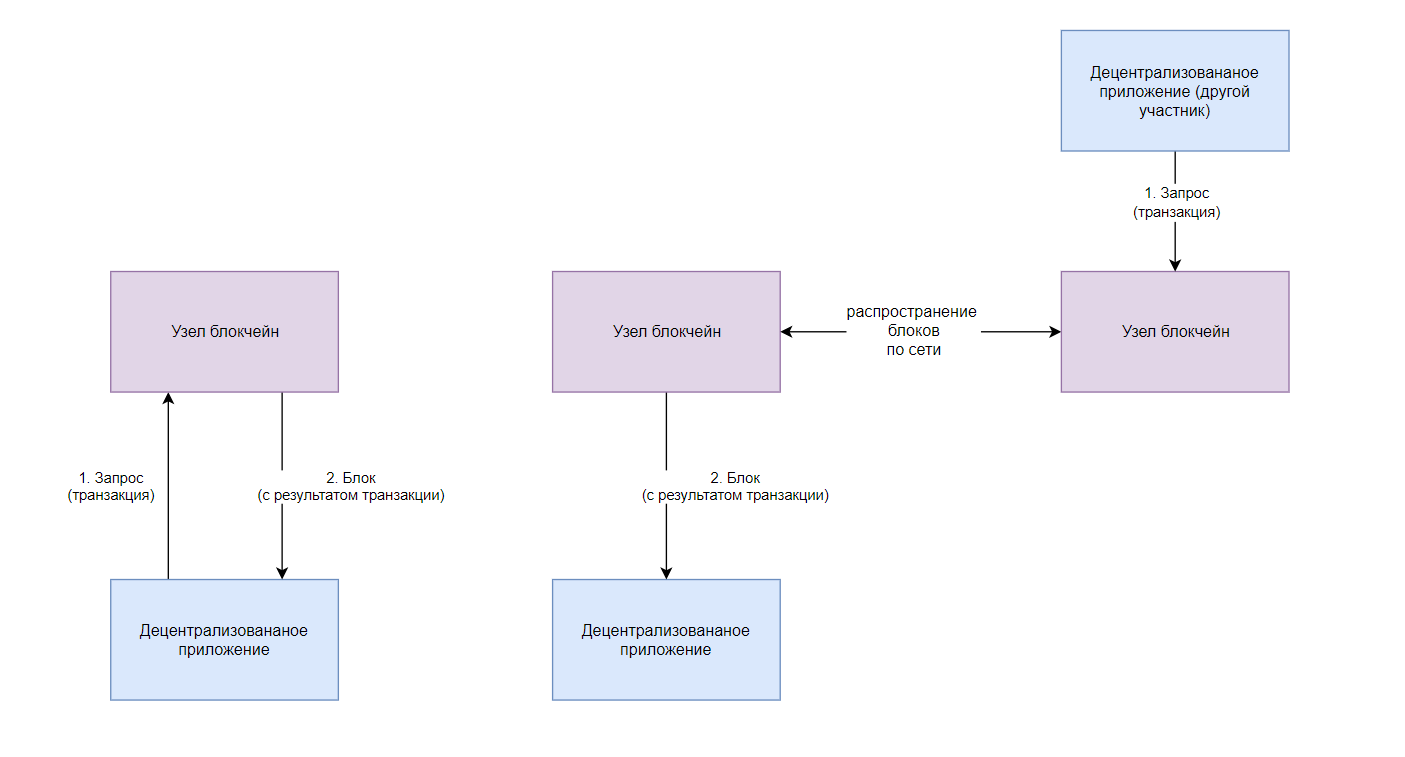 Рисунок 1 – Схема алгоритма работы децентрализованного Сервиса Блокчейн, таким образом, служит единым источником правды для всех Сервисов: в истории блоков хранится полный процесс приведения данных к текущему виду. Каждый блок содержит в себе успешно исполненные транзакции. Транзакция – полный аналог события изменения тех или иных данных в блокчейне.Блокчейн представляет собой не базу данных, а является высокоэффективным «master-master key-value» хранилищем данных. Блокчейн позволяет сети с многими участниками прийти к консенсусу – состоянию, при котором все участники видят одинаковые данные (значения на ключах). При этом блокчейн не обладает аналитическими механизмами, позволяющими осуществлять эффективные запросы, отличающиеся от запроса значения по ключу. Постраничные выборки, сортировки и фильтрации в блокчейне недоступны, поэтому события из блокчейна реплицируются в реляционную базу данных прежде, чем они станут доступны для обработки прикладным приложением (Сервисом).Таким образом, каждое прикладное приложение содержит в себе модуль репликации данных из блокчейна. Он последовательно перебирает блоки, начиная с первого, фильтрует транзакции (события), относящиеся к данному приложению, и обрабатывает их. Результат обработки – создание в реляционной базе данных отражения данных, полученных из блокчейна.Конвейер обработки данных из блокчейна приведен на рисунке 2 и состоит из двух частей: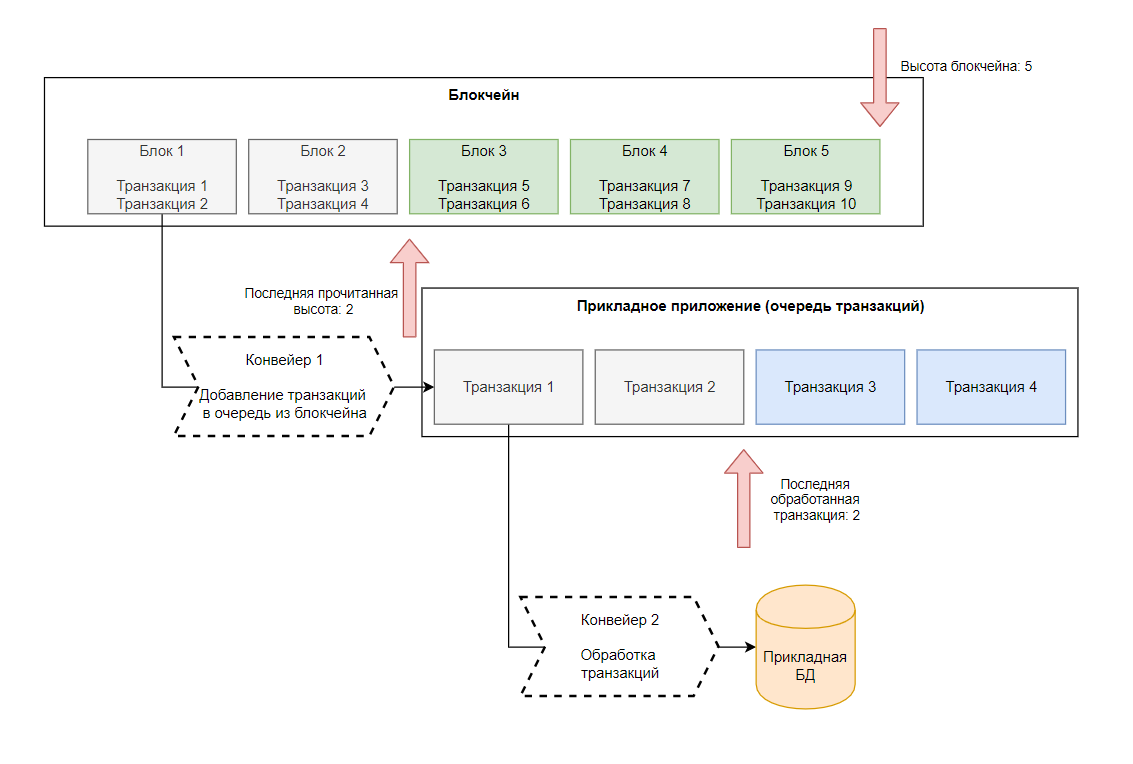 Рисунок 2 – Конвейер обработки данных из блокчейнКонвейер 1 отвечает за получение данных из блокчейна и наполнение очереди транзакций (событий к обработке). Конвейер имеет указатель на последний прочитанный блок и при поступлении новых блоков добавляет подходящие к обработке транзакции в очередь транзакций.Конвейер 2 отвечает за обработку (вычитку) очереди транзакций. Каждая транзакция маршрутизируется в соответствии с прикладной логикой обработки (чаще всего репликации данных). После обработки транзакция помечается как обработанная и через какое-то время удаляется из очереди.Ключевыми являются следующие параметры:высота блокчейна (nodeHeight) – текущее количество блоков в блокчейне;последняя прочитанная высота (observerHeight) – на каком блоке находится механизм заполнения очереди событий от актуальных данных блокчейна;высота последней обработанной транзакции (queueHeight) – на каком блоке находится механизм обработки очереди событий;размер очереди (queueSize) – насколько много транзакций активно обрабатываются сейчас.Важно отметить, что nodeHeight >= observerHeight >= queueHeight, поскольку конвейеры работают последовательно.Исходя из описанных выше параметров, рассчитывается важный параметр:отставание от блокчейна (observerHeight - nodeHeight).Для мониторинга, аналитики и интерактивной визуализации динамики значений параметров обработки данных децентрализованных Сервисов Платформы применяется программное средство «Grafana».ОСНОВНЫЕ ПРИЕМЫ РАБОТЫ С КОНСОЛЬЮ «GRAFANA»Авторизация пользователяДля входа в консоль «Grafana» с указанием логина и пароля требуется выполнить следующие действия:открыть новое окно браузера;в адресную строку браузера ввести адрес для входа в систему и нажать клавишу «ENTER». На экране откроется окно входа в систему (рисунок 3);в окне входа в систему ввести логин и пароль;нажать кнопку «Log in».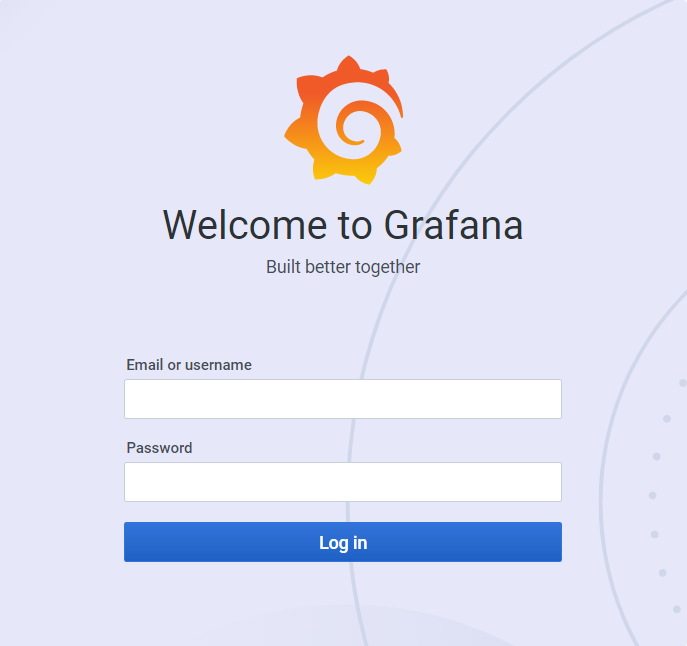 Рисунок 3 – Окно входа в системуПосле авторизации открывается главная страница системы, содержащая список информационных панелей (dashboards). Приемы работы информационными панелямиГлавная страница консоли «Grafana» имеет следующий вид (рисунок 4):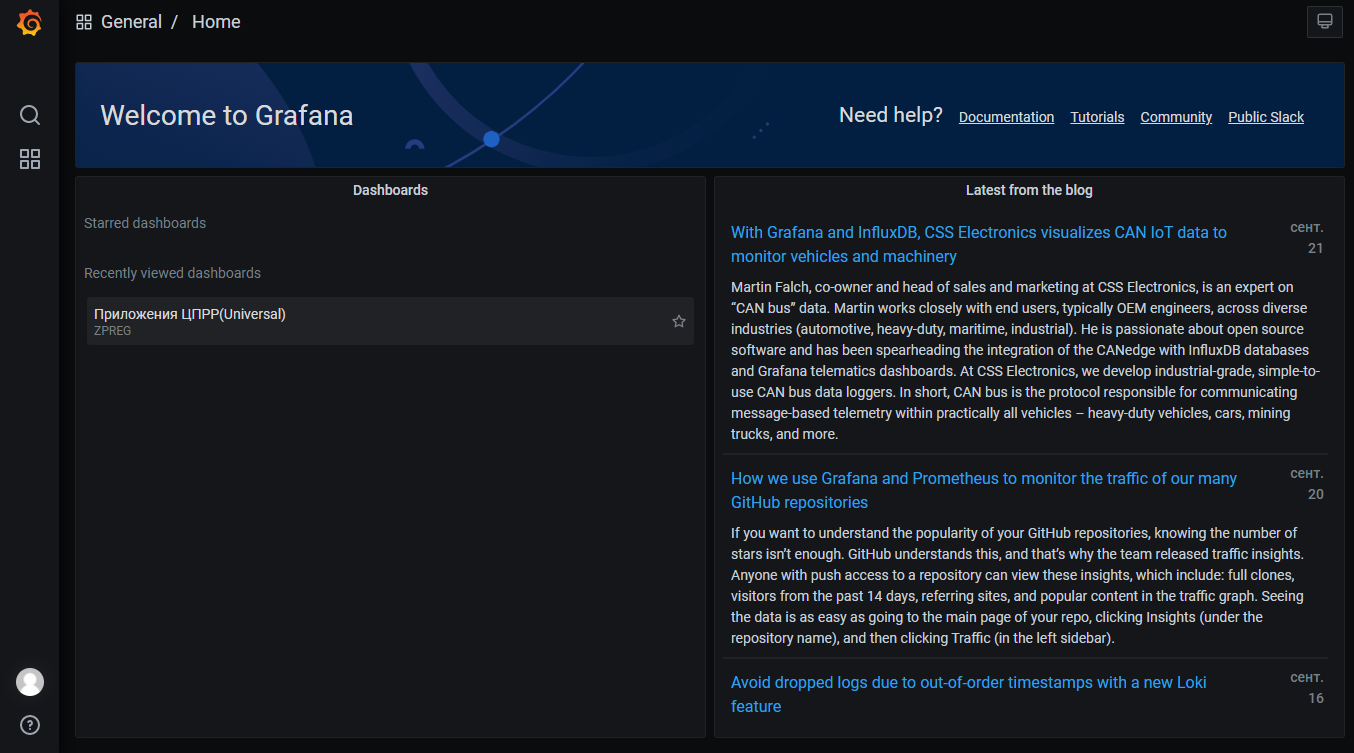 Рисунок 4 – Главный экран консоли «Grafana»Чтобы открыть определенную информационную панель, требуется нажать на кнопку «Home» в верхней части интерфейса. В результате открывается список информационных панелей (рисунок 5):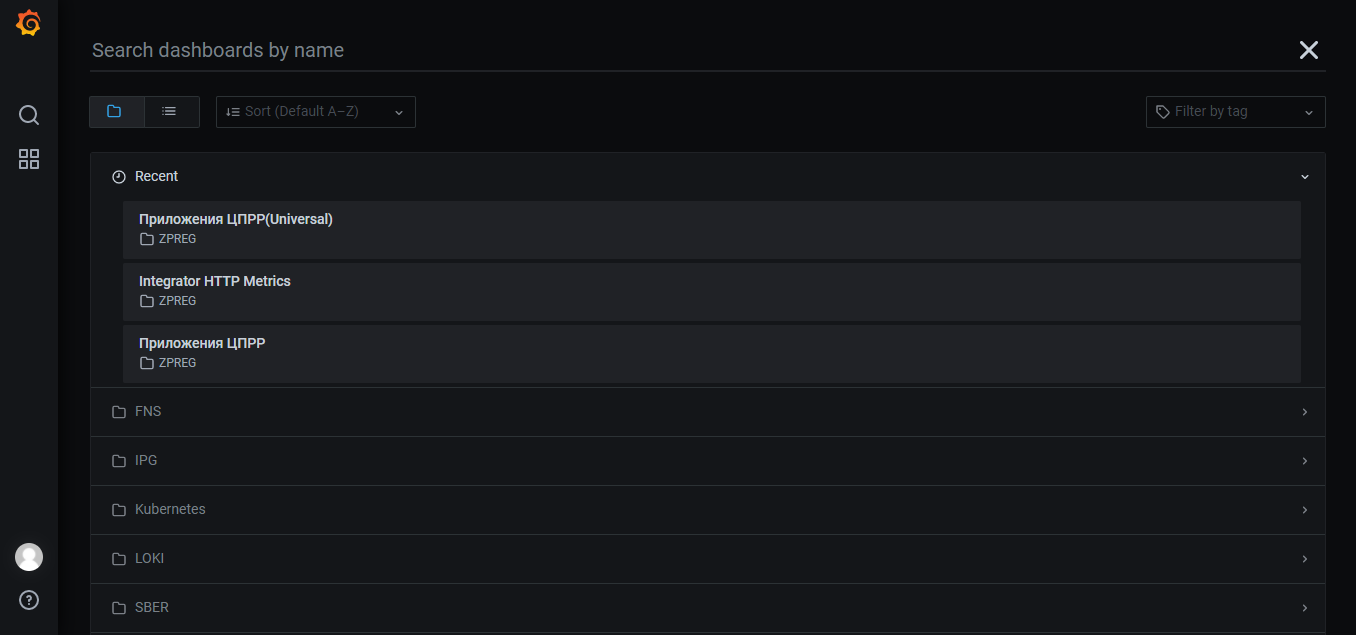 Рисунок 5 – Список информационных панелейВ открывшемся списке требуется выбрать необходимую информационную панель или ввести ее название в строку поиска.Для управления историческими значениями в открывшейся информационной панели необходимо навести указать мыши на временную шкалу, как показано на рисунке 6: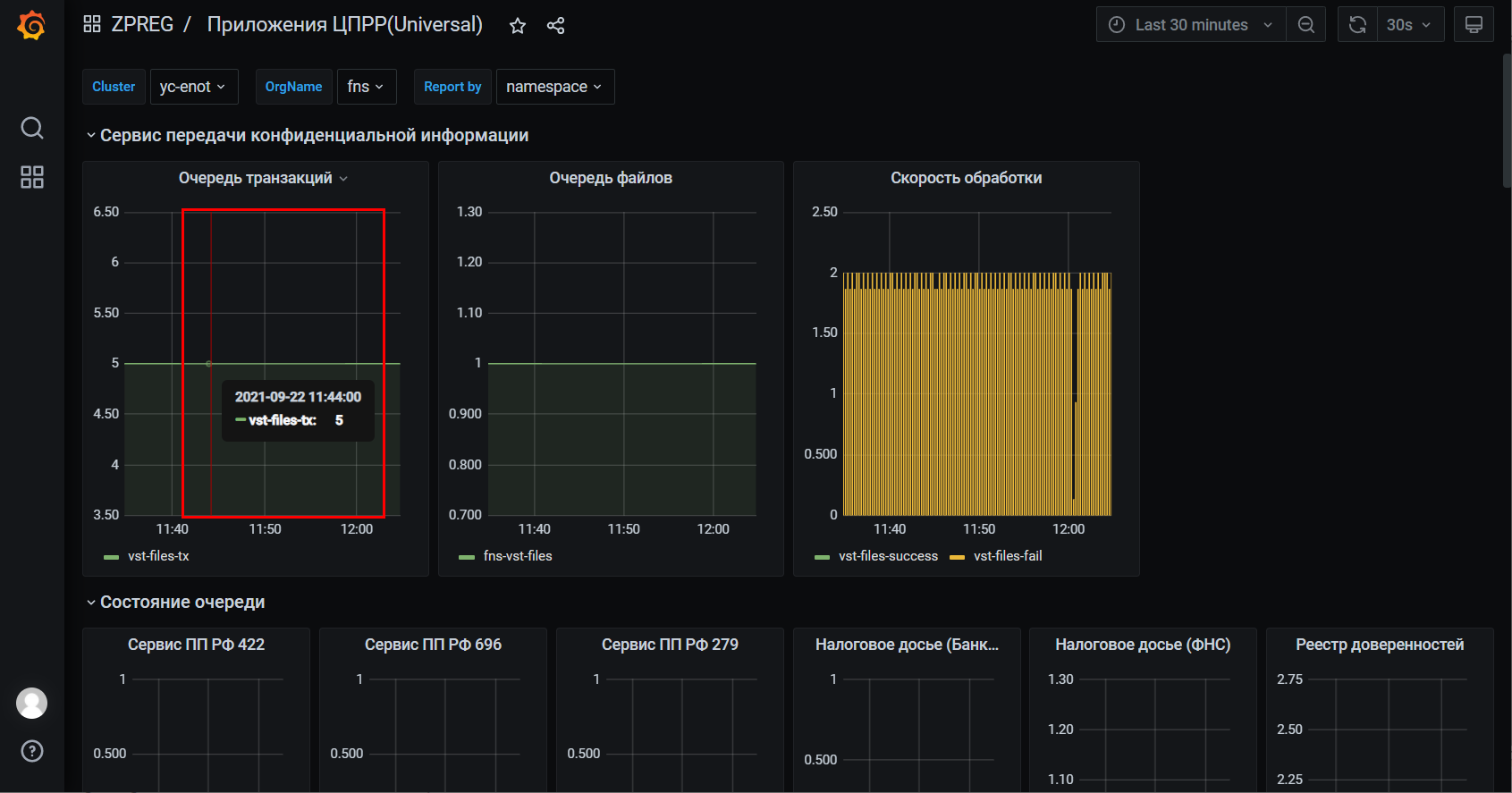 Рисунок 6 – Значения шкал информационной панелиОПИСАНИЕ МЕТРИК МОНИТОРИНГА ПЛАТФОРМЫОбщие метрики мониторинга децентрализованных СервисовКаждый Сервис Платформы обладает следующими метриками, позволяющими понять, насколько сервис синхронизирован с блокчейном:метрика мониторинга размера очереди транзакций к обработке;метрика мониторинга скорости обработки очереди транзакций;метрика мониторинга задержки репликации блокчейна.Рассмотрим каждую метрику более подробно.Метрики мониторинга состояния очередиВизуальное представление метрик состояния очереди в консоли «Grafana» приведено на рисунке 7: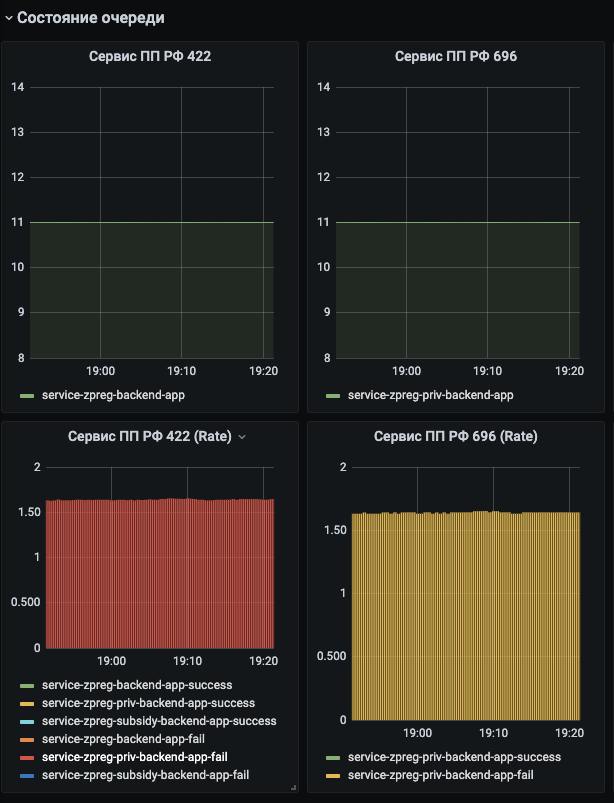 Рисунок 7 – Визуальное представление метрик состояния очередиОписание метрик мониторинга состояния очереди приведено в таблице 1:Таблица 1 – Описание метрик мониторинга состояния очередиМетрика мониторинга задержки репликации блокчейнаВизуальное представление метрики мониторинга задержки репликации блокчейна в консоли «Grafana» приведено на рисунке 8: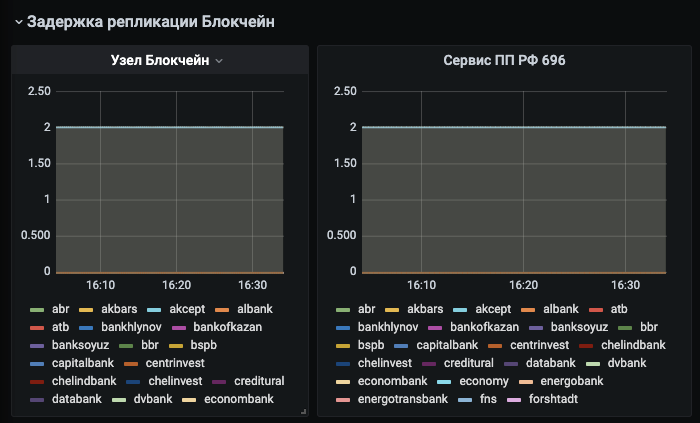 Рисунок 8 – Визуальное представление состояния метрики задержки репликации блокчейнаОписание метрики мониторинга задержки репликации блокчейна приведено в таблице 2:Таблица 2 – Описание метрики мониторинга задержки репликации блокчейнаСпециальные метрики мониторинга децентрализованных СервисовМетрики сервиса передачи конфиденциальных данныхВизуальное представление метрик мониторинга сервиса передачи конфиденциальных данных в консоли «Grafana» приведено на рисунке 9: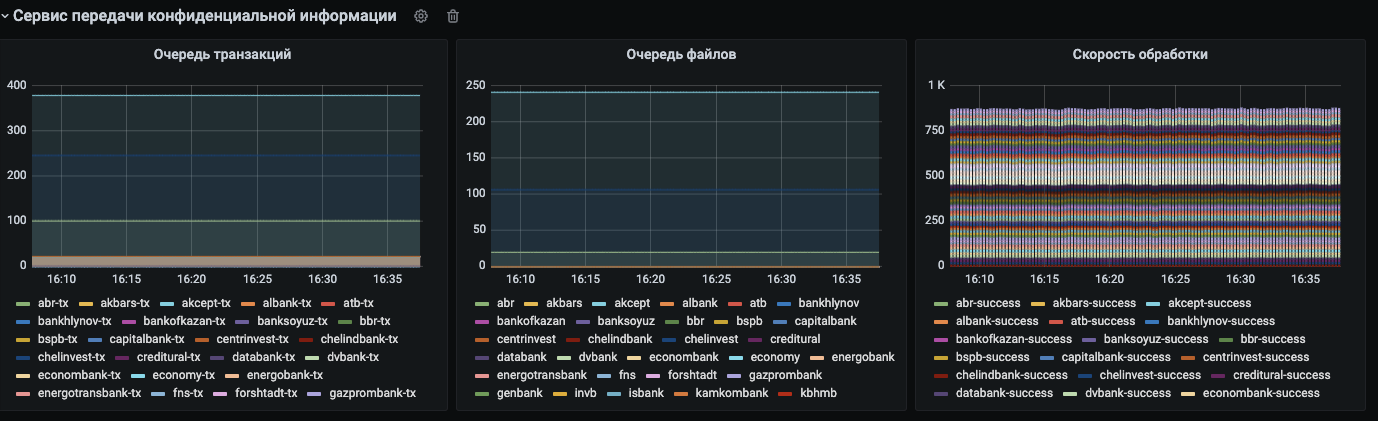 Рисунок 9 – Визуальное представление состояния метрик сервиса передачи конфиденциальных данныхОписание метрик мониторинга сервиса передачи конфиденциальных данных приведено в таблице  3:Таблица 3 – Описание метрики мониторинга сервиса передачи конфиденциальных данныхМетрики Сервисов программ поддержки 422, 696, 279Для Сервисов программ поддержки 422, 696 и 279 осуществляется мониторинг следующих метрик:метрика запросов в процессе обработки;метрики обновления рисков.Рассмотрим более подробно каждую метрику.Визуальное представление метрики мониторинга запросов в процессе обработки в консоли «Grafana» приведено на рисунке 10: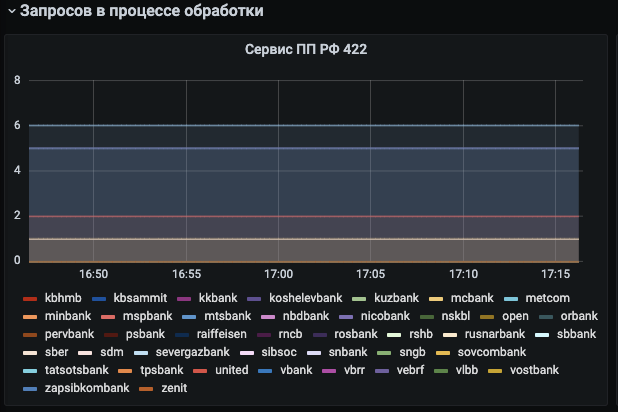 Рисунок 10 – Визуальное представление метрики запросов в процессе обработкиОписание метрики мониторинга запросов в процессе обработки приведено в таблице 4:Таблица 4 – Описание метрики мониторинга запросов в процессе обработкиВизуальное представление метрик мониторинга обновления рисков в консоли «Grafana» приведено на рисунке 11: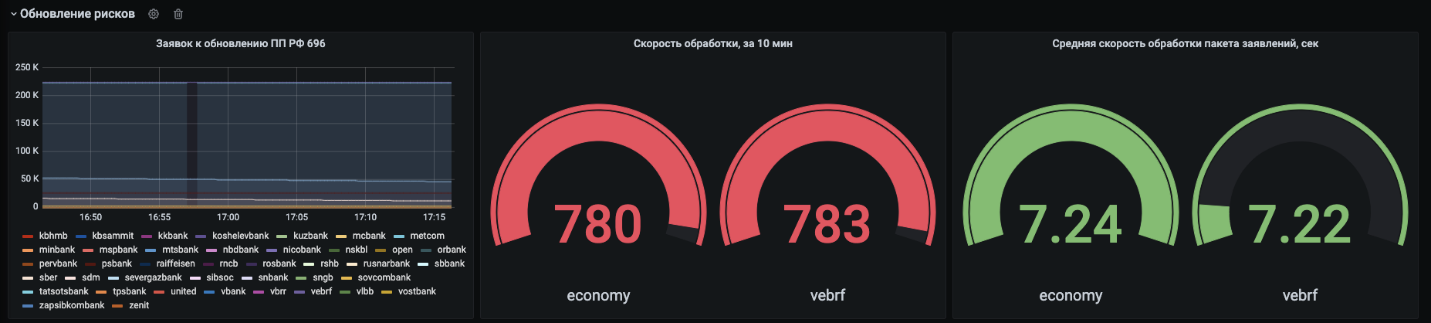 Рисунок 11 – Визуальное представление состояния метрик обновления рисковОписание метрики мониторинга обновления рисков приведено в таблице 5:Таблица 5 – Описание метрик обновления рисковДатаОписаниеАвтор24.03.2022Cформирована первая версия документаWaves13.12.2022Множественные терминологические правкиФеликс ДелюдаНаименованиеметрикиОписаниеЗначение в нормеНедопустимо!Состояние очередиРазмер очереди транзакций к обработке0, если нет нагрузки;фиксированное значение в пределах от 100 до 300 под нагрузкой, которое уменьшается до 0 вместе со снижением нагрузкизначение больше 0, длительное время (больше нескольких часов) при отсутствии нагрузки;резкий рост без снижения при небольшой нагрузкеСостояние очереди (Rate)Скорость, с которой транзакции обрабатываются0, если нет нагрузки;от 10 до 100 под нагрузкой0, при наличии транзакций в очереди (указывает на ошибки обработки)Наименование метрикиОписаниеЗначение в нормеНедопустимо!Задержка репликации БлокчейнОтставание от блокчейна (observerHeight-nodeHeight)от 0 до 3, если нет нагрузки;от 0 до 15 под нагрузкойзначение больше 15, длительное время (больше нескольких часов) при отсутствии нагрузки;резкий рост без снижения при небольшой нагрузкеНаименование метрикиОписаниеЗначение в нормеНедопустимо!Очередь транзакцийРазмер очереди транзакций к обработке0, если нет нагрузки;фиксированное значение в пределах от 100 до 300 под нагрузкой, которое уменьшается до 0 вместе со снижением нагрузкизначение больше 0, длительное время (больше нескольких часов) при отсутствии нагрузки;резкий рост без снижения при небольшой нагрузкеОчередь файловАналогично метрике очереди транзакций, но для информации, поступающей не через блоки (он-чейн), а через механизм p2p (прямой обмен данными между узлами блокчейна)0, если нет нагрузки;фиксированное значение в пределах от 100 до 300 под нагрузкой, которое уменьшается до 0 вместе со снижением нагрузкизначение больше 0, длительное время (больше нескольких часов) при отсутствии нагрузки;резкий рост без снижения при небольшой нагрузкеСкорость обработкиСкорость, с которой транзакции обрабатываются0, если нет нагрузки;от 10 до 100 под нагрузкой0, при наличии транзакций в очереди (указывает на ошибки обработки)Наименование метрикиОписаниеЗначение в нормеНедопустимо!Запросов в процессе обработкиКоличество заявок (или запросов на изменение статуса заявки), у которых получена публичная часть, и не получена конфиденциальная, или наоборот0, если нет нагрузки;фиксированное значение в пределах от 0 до 10 под нагрузкой, которое уменьшается до 0 вместе со снижением нагрузкизначение больше 0, длительное время (больше нескольких часов) при отсутствии нагрузки;резкий рост без снижения при небольшой нагрузкеНаименование метрикиОписаниеЗначение в нормеНедопустимо!Заявок к обновлениюВ Сервисах 696 и 279 есть встроенный процесс обновления данных о заемщиках на основе данных сервиса квалификации.Процесс происходит ежедневно.Данная метрика показывает, по какому количеству заемщиков сегодня осталось обновить метрикиЗначение возрастает до количества заявок на узле в 00:00, и в течение дня опускается до 0Значение больше 0 на конец дняСкорость обработки за 10 минКоличество заявок, которые обрабатываются за 10 минут300-1000Значение больше 300 длительное время, при наличии заявок к обработкеСкорость обработки пакета заявлений, секВремя, за которое обрабатывается пакет заявлений. Заемщики обрабатываются пакетами по 10 заявлений5-15 секундЗначение меньше 5 длительное время, при наличии заявок к обработке